INVENTARISASI SERANGGA DAN TINGKAT  KERUSAKAN YANG DITIMBULKAN PADA TEGAKAN  JATI  (Tectona grandis LINN.F) DI AREAL HUTAN TANAMAN RAKYAT (HTR) NEGERI HILA KABUPATEN MALUKU TENGAHCornelia. M.A. Wattimena ¹, Fransina Latumahina ² dan N.K Kartikawati ³¹ Dosen Jurusan Kehutanan Fakultas Pertanian Universitas Pattimura Ambon ² Dosen Jurusan Kehutanan Fakultas Pertanian Universitas Pattimura Ambon ³ Peneliti Balai Besar Penelitian dan Pengembangan  Bioteknologi dan Pemuliaan Tanaman HutanKorespondensi Email : fransina.latumahina@yahoo.comABSTRAKPenelitian bertujuan untuk mengetahui jenis serangga yang menyerang tanaman Jati, mendiagnosa gejala serangan serta mengestimasi besarnya intensitas dan luas serangan yang ditimbulkan akibat serangan hama Jati . Hasil penelitian menemukan dua jenis hama yang menyerang tegakan Jati yakni Belalang Kayu (Valanga nigricornis)dan Ulat Jati (Hyblaea puera)dengan intensitas kerusakan tergolong sedang. Belalang Kayu (Valanga nigricornis)berukuran 45 - 55 mm (jantan) dan 15-75 mm (betina), memiliki kepala, dada, thorax dan abdomen, berwarna cokelat kekuningan dengan corak warna biru gelap di bagian sayap. Bagian sayap belakang terlihat saat terbang dan berwarna merah. Ulat Jati (Hyblaea puera)yang ditemukan berwarna coklat dengan sepasang garis kuning kecil disetiap sisi, dan diantara dua garis berwarna coklat gelap dengan panjang 3.5 cm, sedangkan kepompong berwarna coklat tua kehitam-hitaman, dengan panjang rata-rata 1,4–1,9 cm, dan berat rata-rata 0,7-1,3 mg.  Luas serangan Valanga nigricornis sebesar 29.58 % tergolong dalam kategori terserang sedang dan Hyblaea puera sebesar 23.41 % yang tergolong kategori terserang ringan. Kata Kunci : Serangga hama, hutan tanaman rakyat, Jati ABSTRACTThe study aims to determine the types of insects that attack teak plants, diagnose the symptoms of attack and estimate the magnitude and intensity of attacks caused by teak pest attacks. The results found two types of pests that attack teak stands namely Woodhoppers (Valanga nigricornis) and Caterpillars (Hyblaea puera) with moderate damage intensity. Wooden Grasshopper (Valanga nigricornis) measuring 45 - 55 mm (male) and 15-75 mm (female), has a head, chest, thorax and abdomen, yellowish brown with a dark blue hue on the wings. The rear wing is visible when flying and is red. Teak caterpillars (Hyblaea puera) are found to be brown with a pair of small yellow stripes on each side, and between two lines are dark brown with a length of 3.5 cm, while the cocoon is dark brownish black, with an average length of 1.4-1, 9 cm, and an average weight of 0.7-1.3 mg. Valanga nigricornis attack area of ​​29.58% belong to the category of moderate attack and Hyblaea puera of 23.41% belonging to the category of mild attack. Keywords: Insect pests, community plantations, Teak. PENDAHULUANHutan rakyat merupakan salah satu model pengelolaan sumberdaya alam yang berdasarkan inisiatif masyarakat yang bertujuan untuk menghasilkan kayu atau hasil hutan ikutan lainnya sebagai upaya peningkatan pendapatan dan kesejahteraan masyarakat. Pembanguan Hutan Tanaman Rakyat (HTR) adalah masyarakat yang berada di dalam dan atau di sekitar hutan, yang terdiri dari perorangan atau kelompok masyarakat yang diberi ijin pengelolaan hutan. [1] . Sasaran lokasi HTR adalah kawasan hutan produksi yang tidak produktif, tidak dibebani izin/hak lain, letaknya diutamakan dekat dengan industri hasil hutan dan telah ditetapkan pencadangannya oleh Menteri Kehutanan. Keberhasilan pembangunan Hutan Tanaman Rakyat (HTR) tidak hanya ditentukan oleh penguasaan dan penerapan teknik silvikultur yang sesuai dan taat azas, tetapi juga dipengaruhi oleh aspek lainnya seperti perlindungan terhadap hama maupun penyakit. Serangan hama dan penyakit dapat menurunkan potensi tegakan baik kualitas maupun kuantitasnya.Kerusakan hutan bukan saja terjadi karena ulah manusia tetapi faktor penyebab lain dari kerusakan yaitu serangan hama. Hama adalah semua binatang yang dapat menimbulkan kerusakan pada tegakan dan hasil hutan sehingga menimbulkan kerugian secara ekonomi.[2]Jati merupakan salah satu tanaman tropis yang mempunyai nilai ekonomis yang tinggi, karena kayunya tergolong kayu serbaguna dan merupakan salah satu kayu perdagangan yang memiliki kualitas kayu sangat bagus, sangat disukai dan memiliki permintaan sangat tinggi [3] dalam [4]. Tanaman jati merupakan salah satu jenis tanaman yang di tanam pada Hutan Tanaman Rakyat (HTR) di Negeri Hila, namun dalam pertumbuhannya sering mengalami gangguan akibat serangan hama maupun penyakit.[5] Hama yang bisanya menyerang tanaman jati adalah Xyleborus destruens Bldf, Neotermes tectonae Damm. (menyerang batang), Captotermes curvignatus Hciver. Leucopholis rorida F. (menyerang akar), Duomitus ceramicus Wlk. Monochamus rusticator Fab. (menyerang kambium sampai ada xylem), Hiblaea puera Cr, Pyrausta machaeralis Wills (menyerang daun) , Phassus damor Morr. (menyerang leher akar) dan bahkan beberapa jenis semut dari Genus Anoplolepis juga menyerang jati[6]Oleh sebab itu, untuk mempertinggi persentase hidup tegakan jati pada HTR, maka monitoring terhadap serangan hama perlu dilakukan secara teratur, serta perlu adanya identifikasi agar diketahui secara pasti jenis serangga hama yang menyerang tanaman jati, sehingga langkah – langkah pengendalian akan diambil secara tepat. Penelitian ini bertujuan: untuk mengetahui serangga hama yang menyerang tanaman jati serta intensitas dan luas serangan yang ditimbulkannya.METODE PENELITIANTempat dan Waktu PenelitianPenelitian dilaksanakan dalam areal Hutan Tanaman Rakyat Negeri Hila, Kabupaten Maluku Tengah, pada Bulan Juni  – September 2019Alat dan BahanAlat yang digunakan yaitu  botol plastik, kaca pembesar, pinset, phiband, haga, meter roll, tali raffia, cat, teropong monokuler, thermometer, kantong plastik, alat tulis menulis, kamera dan  Buku kunci determinasi serangga[7]. Bahan yang digunakan yaitu alkohol 70 % dan tanaman Jati (Tectona grandis Linn.f)Pelaksanaan PenelitianPengambilan sampel dilakukan pada areal penelitian yang seluas 1 ha dibagi menjadi 5 blok sampel (secara diagonal) dimana ukuran tiap – tiap blok yakni 20 x 20 m2. Pengamatan dilakukan pada setiap blok sampel, meliputi  intensitas kerusakan terhadap daun tanaman sampel pada bagian atas, bagian tengah dan bawah dengan sistem arah mata angin (Selatan, Utara, Timur dan Barat)1 HaPengumpulan DataData yang diambil meliputi data primer dan data sekunder. Pengumpulan data primer diperoleh dengan pengamatan langsung dilapangan terhadapjenis-jenis hama yang menyerang tanaman jati dan tingkat serangan/kriteria serangan seperti yang dikemukakan oleh [8]seperti pada Tabel 1. Tabel 1. Kriteria dan Skor Serangan Hama.Teknik pengumpulan berasal dari data primer yang diperoleh dari hasil pengamatan langsung dan data sekunder merupakan data pendukung yang diperoleh dari instansi terkait.Pengamatan LaboratoriumIdentifikasi hama dilakukan pada Laboratorium Silvikultur Fakultas Pertanian Universitas Pattimura Ambon. Penelitian dilaksanakan untuk mengidentifikasi hama yang ditemukan dengan menggunakan Buku Kunci Determinasi Serangga. [9]Analisis DataAnalisis yang digunakan yaitu analisis kuantitatif.Intensitas SeranganUntuk menghitung kerusakan pada tanaman jati maka digunakan rumus sebagai berikut :IS = .......................................(1)Keterangan :	IS = Intensitas Serangann = Jumlah Ranting Per Tanaman dari Tiap Kategori Seranganv = Nilai Skala dari Tiap Kategori SeranganZ = Nilai Skala dari Kategori Serangan TertinggiN = Banyaknya Ranting Tanaman yang DiamatiUntuk mengetahui intensitas kerusakan didasarkan pada kategori serangan, dapat dilihat pada Tabel 2. Tabel2. PenilaianIntensitasKerusakanLuas Serangan (LS)Untuk menghitung luas serangan hama digunakan rumus P =...............................................(2)Keterangan :P = Luas Serangana = Jumlah Tanaman yang Terserangb = Jumlah Tanaman yang DiamatiKategori serangan didasarkan pada kriteria penentuan kategori yang terdapat pada Tabel 3.Tabel3 Kriteria Penentuan Kategori SeranganHASIL DAN PEMBAHASANSerangga adalah bagian dari ekosistem hutan, keberadaan serangga tidak selalu menimbulkan dampak negatif bagi pertiumbuhan pohon. Serangan serangga daun pada umumnya tidak menyebabkan kematian pohon. Berdasarkan hasil penelitian, Serangga hama yang ditemukan areal Hutan Tanaman Rakyat di Negeri Hila, Kabupaten Maluku Tengah adalah dua jenis yaitu Belalang Kayu dan Ulat Daun Jati. Hasil identifikasi kedua hama tersebut adalah Valanga nigricornis (Lihat Gambar 1 ) dan Hyblaea puera (Lihat Gambar 2).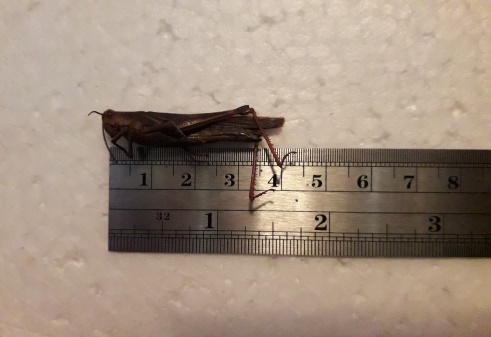 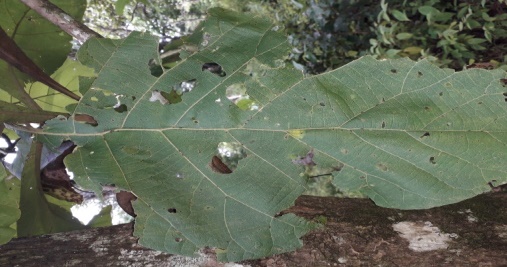 Gambar 1. ( a ) Valanga nigricornis ( b ) Bentuk Kerusakan pada daun Jati Valanga nigricornis atau belalang kayu terdiri dari 3 bagian utama, yaitu kepala, dada (Thorax) dan perut (Abdomen) dan memiliki 6 (enam) kaki bersendi,2 pasang sayap dan 2 antena. Belalang kayu berwarna cokelat termasuk golongan ordo Orthopteradan family Acrididae. Belalang kayu ini menyerang pohon jati dan berbagai pohon kayu-kayuan lainnya. Belalang kayu mempunyai panjang 4 cm sedangkan, gejala dan tanda yang ditimbulkan akibat dari serangan hama belalang kayu adalah rusaknya daun sebagian pada tanaman jati dan tanda yang ditimbulkannya yaitu terdapat daun dibagian tepinya tampak bekas gigitan terutama pada daun yang masih muda dan tua.Hyblaea puera atau ulat daun jatitermasuk dalam Ordo Lepidoptera Family Noctuidae. Penyebarannya di India, Indonesia, Malaysia, Pakistan, Pulau Salomon, Afrika Selatan dan Afrika Timur. [2]. Selain menyeranng tanaman jati, juga menyerang tanaman lain. Hama ini biasanya menyerang pada awal musim penghujan, yaitu sekitar bulan November hingga Januari. Serangga hama ulat daun jati yang ditemukan  berukuran panjang 2 cm dan lebar tubuh 1,2 cm dengan bentuk serangan terjadinya lubang - lubangpada sebagian daun dan yang tertinggal hanya tulang daun akibatnya pertumbuhan tegakan melambat. Selain itu, membuat daun jati lama-kelamaan akan berubah warna menjadi kuning. Lihat Gambar 2.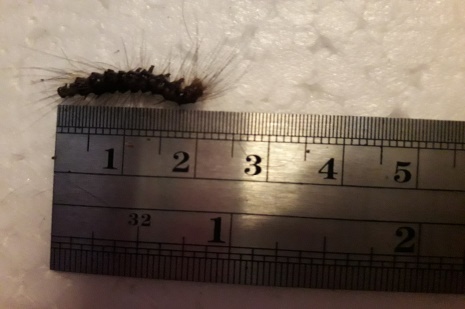 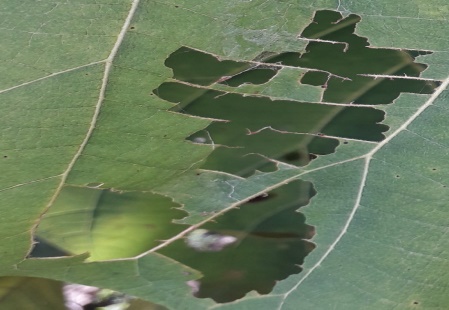 Gambar 2. ( a ) Ulat Daun Jati     ( b ) Bentuk kerusakan Daun Jati Intensitas SeranganIntensitas serangan Valanga nigricornis dan Hyblaea puera pada Hutan Tanaman Rakyat (HTR) masuk dalam kategori terserang sedang, dapat dilihat pada Tabel 4.Tabel 4 . Intensitas Kerusakan Daun Tanaman Jati Akibat Serangan Hama Ulat Daun Jati dan Hama BelalangSumber : Data Primer, 2019Berdasarkan hasil penelitian, intensitas kerusakan daun tanaman jadi akibat serangan ulat daun dan belalang kayu berada pada kategori serangan sedang. Hal ini disebabkan karena faktor internal. Faktor internal yang mempengaruhi kehadiran dan perkembangan hama pada suatu lokasi adalah kemampuannya untuk berkembang biak. Kemampuan berkembang biak suatu serangga tergantung dari kecepatan berkembang biak dan perbandingan kelamin (sex ratio) antara serangga jantan dan betina [10]. Hama dapat merusak tanaman dengan cara memakan, bertelur, berlindung, ataupun bersarang. [11]. Besar kecilnya pengaruh kerusakan tanaman dan kehilangan hasil akibat serangan hama ditentukan beberapa faktor seperti tinggi rendahnya populasi hama yang hadir di pertanaman, bagian tanaman yang dirusak, tanggap tanaman terhadap serangan hama dan fase pertumbuhan tanaman/umur tanaman . [8]Luas SeranganBerdasarkan hasil penelitian luas serangan Valanga nigricornis dan Hyblaea puera pada Hutan Tanaman Rakyat (HTR) di Negeri Hila, dapat dilihat pada Tabel 5 dan Tabel 6.Tabel 5.Luas Serangan Hama Valanga nigricornisSumber : Data Primer,2019Berdasarkan hasil penelitian pada Tabel 5, luas serangan hama Valanga nigricornis atau belalang kayu pada blok I dan III termasuk dalam kategori terserang ringan yaitu 23.40 % dan 25.58 %, sedangkan blok II, III dan IV termasuk dalam kategori terserang sedang yaitu 33,33 %, 34.04 % dan 28.88 %.Valanga nigricornis atau belalang kayu dan Hybleae puera  atau ulat daun merupakan hama yang menyerang tanaman jati pada Hutan Tanaman Rakyat (HTR) di Negeri Hila, dengan luas serangan tergolong kategori rusak ringan hingga rusak sedang. Hal ini disebabkan karena, Valanga nigricornis atau belalang kayu merupakan salah satu serangga polifag, yang memiliki berbagai tanaman sebagai sumber makanannya. Selain tanaman jati, Valanga nigricornis atau belalang kayu juga memakan daun dari tanamankopi, kakao, kelapa,mangga,kapuk, jagung, jarak, kapas, tebu, singkong. Lama hidup Valanga nigricornis dapat mencapai 3 sampai 5 bulan dengan keperidian mencapai 158 butir telur per betina. [4]. Dengan demikian pengendalian terhadap Valanga nigricornis sangat sulit dilakukan. [3], sedangkan Hybaea puera atau ulat daun Jati menyerang pada awal musim penghujan. Ulat Jati menggerogoti pinggiran daun, bahkan daun-daun yang terserang robek dan berlubang-lubang dimakan ulat. Bila ulat tidak banyak cukup diambil dan dimatikan [12]Tabel 6 Luas Serangan Hama Hyblaea pueraSumber : Data Primer,2019Berdasarkan hasil penelitian pada Tabel 6, luas serangan hama Hyblaea puera atau ulat daun jati pada blok I dan II termasuk dalam kategori terserang sedang yaitu : 29.78 % dan 29.16 %, sedangkan blok III, IV dan V termasuk dalam kategori terserang ringan.Hasil penelitian menunjukkan bahwa luas serangan yang diakibatkan oleh HamaValanga nigricornis  atau belalang kayu seluas 29.94 % dapat dikategorikan sebagai rusak sedang. HamaValanga nigricornis  menurut  hidup di semak-semak dan pepohonan. Belalang ini dapat melakukan reproduksi dengan cepat dan melakukan migrasi secara besar-besaran. Nimfa dan imago  memakan  daun  dan  merupakan serangga  yang  polifag  (menyerang  berbagai  jenis  tanaman. Sedangkan menurut [13] bahwa belalang merupakan serangga herbivora yang terkenal sebagai serangga dengan kemampuan melompat melampaui jarak hingga 20 kali panjang tubuhnya. Dengan demikian hama Valanga nigricornis  atau belalang kayu kemungkinan menyebab kerusakan lebih besar.[14]Hama Hyblaea puera atau ulat daun jati seluas 23.41 % termasuk dalam kategori rusak ringan.                Hal ini disebabkan karena sumber pakan yang tersedia tidak di sukai oleh hama tersebut Menurut[15]umumnya masing-masing jenis ulat berspesialisasi memakan daun dari jenis-jenis tumbuhan yang tertentu saja, juga ditentukan oleh ketersediaan tumbuhan yang menjadi inang dari ulatnya.Intensitas serangan Valanga nigricornis dan Hyblaea puera tidak berpengaruh besar terhadap pertumbuhan tanaman Jati dan secara ekonomis tidak menimbulkan dampak yang besar. Hal ini disebabkan karena intensitas serangan kedua jenis serangga hama ini masih masuk dalam kategori rusak sedang (33.88 % dan 32.27 %).Beberapa faktor yang diduga turut berpengaruh terhadap kehadiran dua jenis hama dalam kawasan HTR yakni faktor lingkungan, jumlah populasi tanaman (makanan) dan jumlah populasi hama (kepadatan) serta faktor kompetisi antar spesies. Jumlah populasi tanaman turut berpengaruh terhadap jumlah makanan sehingga sangat mempengaruhi keadaan suatu spesies hama di lingkungan  hal tersebut sejalan dengan pendapat dari [15]bahwa  makanan merupakan unsur utama dan sangat menentukan bagi kelangsungan hidup setiap spesies hama. Kualitas dan kuantitas makanan dapat pula mempengaruhi kemampuan berkembang biak hama yang menyerangnya. Apabila bagian tanaman yang disukai terdapat dalam jumlah banyak maka kemampuan berkembang biak hama tersebut semakin tinggi [12]KESIMPULANKerusakan Tanaman Jati dalam Hutan Tanaman Rakyat (HTR) disebabkan oleh serangga hama Valanga nigricornis dan Hyblaea puera dengan intensitas kerusakan tergolong dalam kategori terserang sedang. Luas serangan serangga hama Valanga nigricornis adalah 29.58 % tergolong dalam kategori terserang sedang dan Hyblaea puera adalah 23.41 % tergolong dalam kategori terserang ringan.DAFTAR PUSTAKA[1]	M. Tjoa, A. Kastanya, Iskar, F. Latumahina, and H. Aponno, “Certainty in the management of customary community forest land in western seram district, Maluku,” Test Eng. Manag., vol. 82, no. 13838, pp. 13838–13844, 2020.[2]	B. S. Nietschke, R. D. Magarey, D. M. Borchert, D. D. Calvin, and E. Jones, “A developmental database to support insect phenology models,” Crop Prot., vol. 26, no. 9, pp. 1444–1448, 2007.[3]	R. Hidayat and I. Sari, “HAMA PADA TEGAKAN JATI ( Tectona grandis L.f ) DI DESA TALAGA KECAMATAN DAMPELAS KABUPATEN DONGGALA,” vol. 2(1), pp. 17–23, 2014.[4]	M. Pattiwael, “Analisis Tingkat Kerusakan Tanaman Jati (Tectona grandis L.f) Akibat Serangan Hama di Kelurahan Klamalu Distrik Mariat Kabupaten Sorong,” Daun J. Ilm. Pertan. dan Kehutan., vol. 5, no. 2, pp. 89–96, 2018.[5]	F. Latumahina et al., “RESPON SEMUT TERHADAP KERUSAKAN ANTROPOGENIK DALAM HUTAN LINDUNG SIRIMAU AMBON ( Ants Response to Damage Anthropogenic in Sirimau Forest Ambon ) Program Doktor Ilmu Kehutanan , Universitas Gajah Mada Yogyakarta , Penulis korespondensi . No Tel : 0911-3621,” vol. 22, no. 2, pp. 169–178, 2015.[6]	F. Latumahina, M. Borovanska, Musyafa, Sumardi, N. S. Putra, and M. Janda, “Ants of Ambon Island – Diversity survey and checklist,” Zookeys, vol. 472, pp. 43–57, 2015.[7]	F. S. Latumahina, “Diversitas Serangga di Sekitar Sub Daerah Aliran Sungai Wai Batu Gajah Kota Ambon Propinsi Maluku,” J. Agroforestri, vol. 2, no. Maret, 2008.[8]	T. Hariyanto, Jumani, and E. Heni, “IDENTIFIKASI HAMA DAN PENYAKIT Shorea Leprosula Miq DI TAMAN NASIONAL KUTAI RESORT SANGKIMA KABUPATEN KUTAI TIMUR PROVINSI KALIMANTAN TIMUR,” Agrifor, vol. 9, no. 2, pp. 175–184, 2014.[9]	C. M. A. Wattimena, L. Pelupessy, and S. Selang, “Identifikasi Jenis Hama Tanaman Damar (Agathis alba) Di Hutan Lindung Sirimau Kota Ambon Provinsi Maluku,” Agrologia, vol. 5, no. 2, pp. 95–100, 2018.[10]	A. M. Dunn, O. S. Hofmann, B. Waters, and E. Witchel, “Cloaking malware with the trusted platform module,” Proceedings of the 20th USENIX Security Symposium. pp. 395–410, 2011.[11]	E. Garden and B. Cogreg, “Nusantara Di Kebun Percobaan Universitas Nusa Bangsa Cogreg , Bogor Inventory of Plant Pest Teak Superior Nusantara in,” 2012.[12]	C. M. A. Wattimena, F. Latumahina, M. M. S. Puttileihalat, B. Sahetapy, and C. Uruilal, “A combination of soursop and lemongrass leaves extract as a vegetable biopesticide,” Test Eng. Manag., vol. 83, no. 23, pp. 23–29, 2020.[13]	R. Antonacci, P. Tritto, U. Cappucci, L. Fanti, L. Piacentini, and M. Berloco, “Drosophilidae monitoring in apulia (Italy) reveals Drosophila suzukii as one of the four most abundant species,” Bull. Insectology, vol. 70, no. 1, pp. 139–146, 2017.[14]	I. Anggraeni and N. Mindawati, “GMELINA ( Gmelina arborea Roxb .) DI HUTAN RAKYAT at Private Forest Land,” pp. 85–91, 2011.[15]	N. Herdiana, “Potensi Serangan Hama Tanaman Jati Rakyat Dan Upaya Pengendaliannya Di Rumpin, Bogor,” J. Penelit. Hutan Tanam., vol. 7, no. 4, pp. 201–209, 2010.KriteriaGejala SeranganSkorSehatTerserang RinganTerserang SedangTerserang BeratMatiTidak ada seranganJumlah daun yang terserang dan jumlah serangan pada masing-masing daun yang terserang sedikitJumlah daun yang terserang dan jumlah serangan pada masing-masing daun yang terserang agak banyakJumlah daun yang terserang dan jumlah daun serangan masing-masing daun yang terserang banyakSeluruh daun rontok atau tidak ada tanda-tanda kehidupan01234Nilai SkalaPresentase Serangan (%)Kriteria0123401 – 2526 – 5051 – 75>76NormalTerserang RinganTerserang SedangTerserang BeratTerserang Sangat BeratPersentase Luas Serangan (%)Kategori0Normal1 – 25Terserang Ringan26 – 50Terserang Sedang51 – 75Terserang Berat>76Terserang Sangat BeratBlok Jenis HamaJenis HamaJenis HamaJenis HamaBlok Valanga nigricornisHyblaea pueraKategoriI30.93 %31.91 %Terserang SedangII29.70 %27.13 %Terserang SedangIII31.54 %31.44 %Terserang SedangIV36.71 %33.29 %Terserang SedangV40.50 %37.56 %Terserang SedangBlok Jumlah TanamanYang TerserangLuas SeranganKategoriI471123.40%Terserang RinganII481633.33%Terserang SedangIII471634.04%Terserang SedangIV451328.88%Terserang SedangV431125.58%Terserang RinganRata-Rata29.04%Terserang SedangBLOKJumlah TanamanYang TerserangLuas SeranganKategoriI471429.78%Terserang SedangII481429.16%Terserang SedangIII47612.76%Terserang RinganIV451124.44%Terserang RinganV43920.93%Terserang RinganRata-Rata23.41%Terserang Ringan